RESULTADO – TOMADA DE PREÇO024143EM56943HEMU2O Instituto de Gestão e Humanização – IGH, entidade de direito privado e sem fins lucrativos, classificadocomo Organização Social, vem tornar público o resultado da Tomada de Preços, com a finalidade deadquirir bens, insumos e serviços para o HEMU - Hospital Estadual da Mulher, com endereço à Rua R-7, S/N, Setor Oeste, Goiânia, CEP: 74.125-090.Art. 10º Não se exigirá a publicidade prévia disposta no artigoII. EMERGÊNCIA: Nas compras ou contratações realizadas em caráter de urgência ou emergência,caracterizadas pela ocorrência de fatos inesperados e imprevisíveis, cujo não atendimento imediato sejamais gravoso, importando em prejuízos ou comprometendo a segurança de pessoas ou equipamentos,reconhecidos pela administração.Bionexo do Brasil LtdaRelatório emitido em 14/03/2024 07:19CompradorIGH - HEMU - Hospital Estadual da Mulher (11.858.570/0002-14)Rua R 7, esquina com Av. Perimetral s/n - Setor Oeste - GOIÂNIA, GO CEP: 74.530-020Relação de Itens (Confirmação)Pedido de Cotação : 337736298COTAÇÃO Nº 56943 MATERIAL MEDICO - HEMU MAR/2023Frete PróprioObservações: *PAGAMENTO: Somente a prazo e por meio de depósito em conta PJ do fornecedor. *FRETE: Só serão aceitaspropostas com frete CIF e para entrega no endereço: RUA R7 C/ AV PERIMETRAL, SETOR COIMBRA, Goiânia/GO CEP: 74.530-020, dia e horário especificado. *CERTIDÕES: As Certidões Municipal, Estadual de Goiás, Federal, FGTS e Trabalhista devem estarregulares desde a data da emissão da proposta até a data do pagamento. *REGULAMENTO: O processo de compras obedecerá aoRegulamento de Compras do IGH, prevalecendo este em relação a estes termos em caso de divergência.Tipo de Cotação: Cotação EmergencialFornecedor : Todos os FornecedoresData de Confirmação : TodasFaturamentoMínimoPrazo deEntregaValidade daPropostaCondições dePagamentoFornecedorFrete ObservaçõesA G LIMAGOIÂNIA - GOArtagivan Lima - (62) 99294-8535LIMA@MEDICALPRINT.COM.BRMais informações1dias após1234R$ 0,0000R$ 200,0000R$ 300,0000R$ 250,000014/03/202411/03/202425/03/202411/03/202430 ddla vista30 ddla vistaCIFCIFCIFCIFnullnullnullnullconfirmaçãoCientifica Médica Hospitalar LtdaGOIÂNIA - GOVanessa Nogueira - (62) 3088-9700vendas3@cientificahospitalar.com.brMais informações1dias apósconfirmaçãoDMI Material Medico Hospitalar LtdaGOIÂNIA - GODilamar Tome da Costa - (62) 3541-3334dmigyn@hotmail.com1dias apósconfirmaçãoMais informaçõesH M BorgesGOIÂNIA - GOHarley Borges - 62 3581-0361vitalmedgo@gmail.comMais informações1dias apósconfirmaçãoHIPROMED-MORIAH COMERCIO,IMPORTACAO E SERVICOS LTDABELO HORIZONTE - MG1 dias apósconfirmação56R$ 1.000,0000R$ 100,000011/03/202418/03/202430 ddl30 ddlCIFCIFnullnullDANIEL REIS - 31 2551-5525vendas01@hipromed.com.brMais informaçõesInovação Serviços e Comércio de ProdutosHospitalares LtdaGOIÂNIA - GOGescika Souza - null2 dias apósconfirmaçãoatendimento02@vanguarda.net.brMais informaçõesLOGMED DISTRIBUIDORA E LOGISTICAHOSPITALAR EIRELIGOIÂNIA - GO1 dias apósconfirmação78R$ 300,0000R$ 100,0000Fabricante11/03/202431/03/2024a vista30 ddlCIFCIFnullnullMariana Borges Garcia - (62) 3565-6457prohospitalph@hotmail.comMais informaçõesMedlinn Hospitalares Ltda - MeGOIÂNIA - GOADEMILTON DANTAS - 6239454005comercial@medlinn.com.brMais informações1dias apósconfirmaçãoProgramaçãode EntregaPreçoUnitário FábricaPreçoProdutoCódigoEmbalagem Fornecedor Comentário JustificativaRent(%) Quantidade Valor Total Usuário12PULSEIRA NEONATAL SCAN 51302BRANCA ROLO - PULSEIRANEONATAL, COR BRANCA,-PULSEIRATERMICA BRANCA-ADULTO/INFANTILAJUSTAVEL -MEDICAL PRINT -MEDICAL PRINTCAIXAA G LIMAnull;- CBS e AtivaNão atende o 120,0000 0,0000prazo deentrega,pedidoemergencial. -MicrorarR$R$10 RoloR$DaniellyEvelynPereira DaCruz1.200,000015CM DE COMPRIMENTO, 2CENTÍMETROS DE LARGURA,MATERIAL UTILIZADO DEVESER FLEXÍVEL,12/03/202409:57LISO,IMPERMEÁVEL,Respondeuicorretaemnteo itemLAVÁVEL, BACTERICIDA ENÃO- ALERGÊNICO. NÃODEVE TER CANTOS,solcitado.CONTORNO OU BORDASAFIADAS QUE POSSAMIRRITAR OU FRICCIONAR A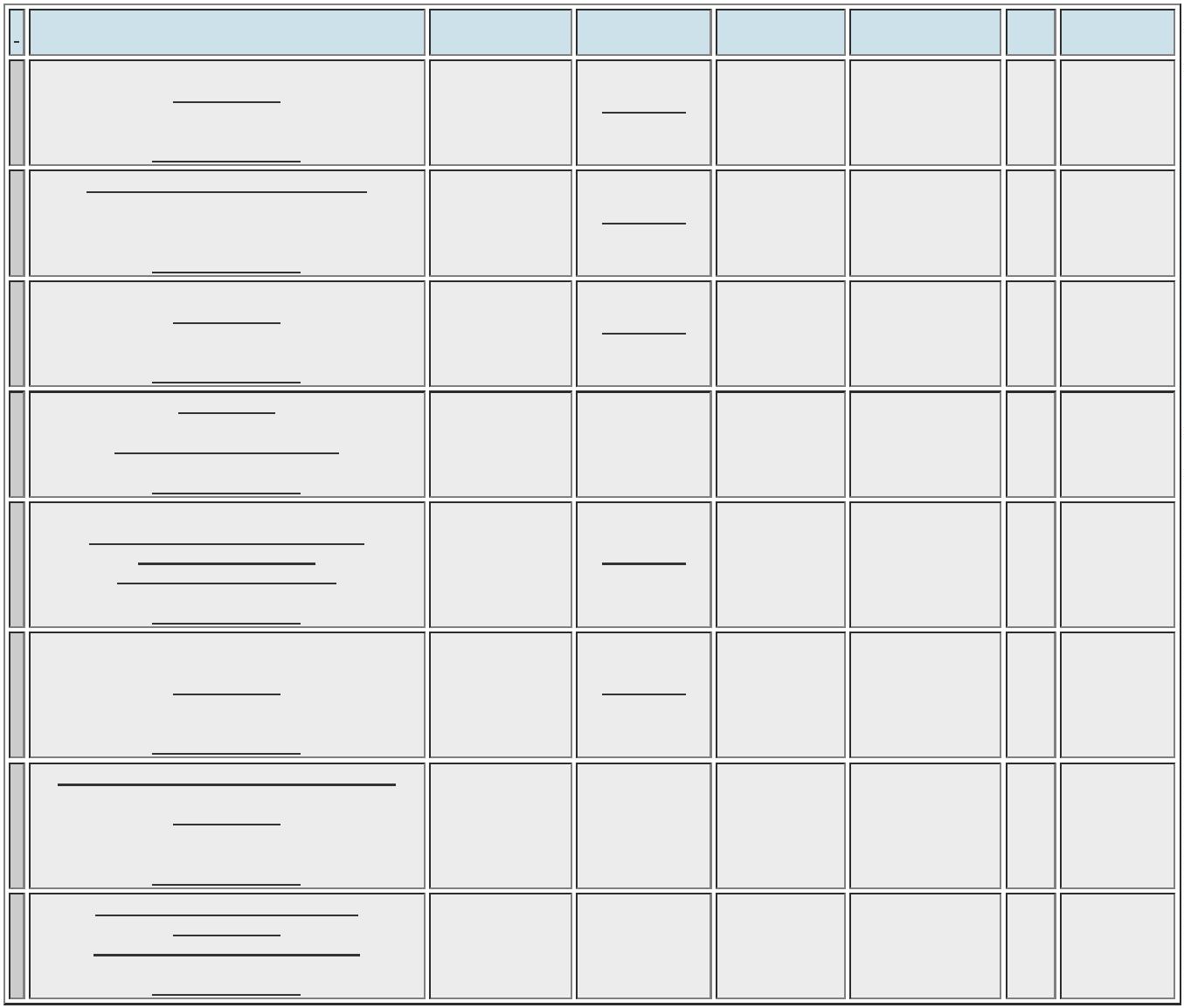 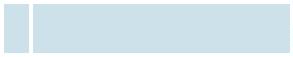 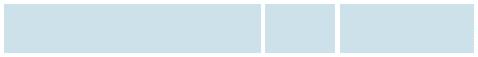 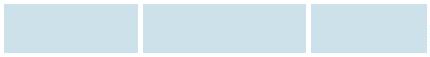 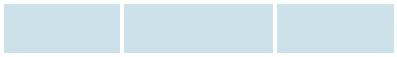 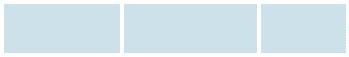 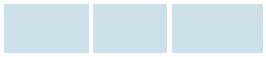 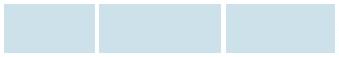 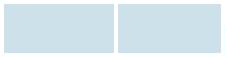 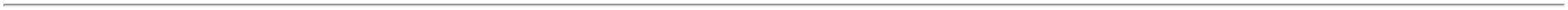 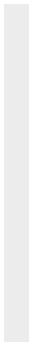 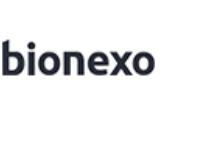 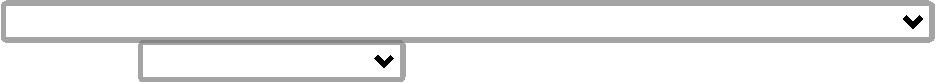 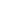 PELE, O FIXADOR NÃO DEVEPRESSIONAR A PELE;TotalParcial:R$10.01.200,0000Total de Itens da Cotação: 17Total de Itens Impressos: 1Programaçãode EntregaPreçoUnitário FábricaPreçoProdutoCódigoFabricanteEmbalagem Fornecedor Comentário JustificativaRent(%) Quantidade Valor Total UsuárioAGULHAPERIDURAL TIPOTUOHYDESCATAVELADUL. 18G X 3DaniellyEvelynPereira Da;- Labor Nãoatende o prazode entrega,pedidoemergencial.AGULHA P/ ANESTESIAPERIDURAL N 18G - BISEL 37806TUCHY - UNIDADECientifica MédicaHospitalar LtdaR$R$R$296,000018---CAIXAUND1nullnullnull20 Unidade15 Unidade100 UnidadeCruz14,8000 0,00001/2 - UNISSIS -UNISSIS13/03/202414:41DaniellyEvelynPereira DaCruzFLUXOMETROECOANODIZ.P/OXIG.0-15L/MIN(FX310AN)UNITEC, UNITEC;- Axmed eMedicinalli Nãoatende o prazode entrega,pedidoFLUXOMETRO DE OXIGENIOCientifica MédicaHospitalar LtdaR$R$R$819,000039388-UNIDADE54,6000 0,000013/03/202414:41emergencial.;- CBS,DaniellyEvelynPereira DaCruzSensorial eAtiva Nãoatende o prazode entrega,pedidoPERFURADOR MEMBRANA1 AMINIOTICA DESC. ESTERIL 37989UNIDADEROMPEDORBOLSA ESTERIL,VAGISPECCientifica MédicaHospitalar LtdaR$R$R$160,00001111,6000 0,0000-13/03/202414:41emergencial.;- Labor,Inovamed,CBS e GlobalNão atende oprazo deentrega,pedidoemergencial. -MedicamentalNão atinge ofaturamentomínimo.DaniellyEvelynPereira DaCruzSONDAASPIRACAOTRAQUEALVALVULA N.14MEDSONDA,MEDSONDASONDA ASPIRACAO4 TRAQUEAL C/ VALVULA N 14 37834Cientifica MédicaHospitalar LtdaR$R$-UNnull10 UnidadeR$ 9,60000,9600 0,0000-UNIDADE13/03/202414:41SONDAASPIRACAOTRAQUEAL C/MDISF 54CM 72HN.12,NEWSURGICALSEVEN;- Ativa,Nacional eTremed Nãoatende o prazode entrega,pedidoDaniellyEvelynPereira DaCruzSONDA SISTEMA FECHADO6 ASPIRACAO TRAQUEAL N 12 37857Cientifica MédicaHospitalar LtdaR$R$R$128,8000-UNDnull4 Unidade32,2000 0,0000-UNIDADE13/03/202414:41emergencial.TotalParcial:R$149.01.413,4000Total de Itens da Cotação: 17Total de Itens Impressos: 5Programaçãode EntregaPreçoUnitário FábricaPreçoProdutoCódigoFabricanteEmbalagem Fornecedor Comentário JustificativaRent(%) Quantidade Valor Total UsuárioDaniellyEvelynPereira Da;- Labor eSERINGA 10MLLUER SLIP,SALDANHAHospfar Nãoatende o prazode entrega,pedidoSERINGA DESC 10CC LUERSLIP (LISA) P/ ANESTESIAEPIDURALDMI MaterialMedicoHospitalar LtdaR$R$1356628-UNnull100 Unidade R$ 29,4000Cruz0,2940 0,0000RODRIGUES13/03/2024emergencial.14:41;- Med Center,CBS, Ativa eNacional Nãoatende o prazode entrega,pedidoemergencial. -SulmedicDaniellyEvelynSONDA DE FOLEY LATEXSILICONIZ. 2 VIAS Nº 22 ->ESPECIFICAÇÃO: ESTÉRIL,EMBALAGEM INDIVIDUAL EREGISTRO NO MINISTERIODA SAÚDE.SONDA FOLEYLATEX 2 VIAS22FR BL 30ML,SOLIDORDMI MaterialMedicoHospitalar LtdaPereira Da10 Unidade R$ 31,5000 CruzR$R$155240-CXnull3,1500 0,00000003-68 e13/03/202414:41Sulmedic001-04 Nãoatinge o0faturamentomínimo.TotalParcial:110.0R$ 60,9000Total de Itens da Cotação: 17Total de Itens Impressos: 2Programaçãode EntregaPreçoUnitário FábricaPreçoProdutoCódigoFabricanteEmbalagem Fornecedor Comentário JustificativaRent(%) Quantidade Valor Total Usuário4CATETER UMBILICAL UNICA 27407VIA 5.0 FR APROX. 30CM -CATETER UMBILICAL-CATETERUMBILICAL NR.5.0, VITALGOLDUNDH M Borgesnull;- DMIRespondeuincorretamenteR$R$30 UnidadeR$390,0000DaniellyEvelynPereira Da13,0000 0,0000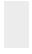 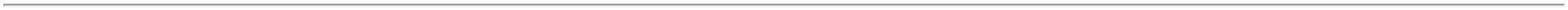 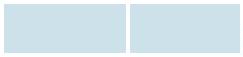 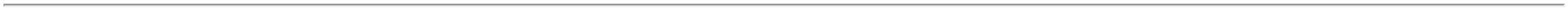 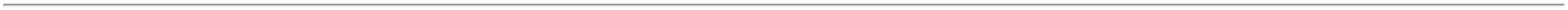 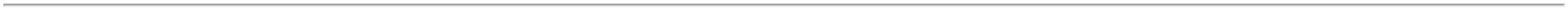 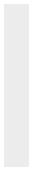 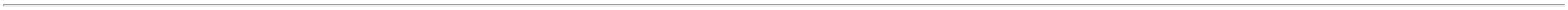 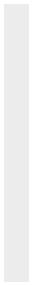 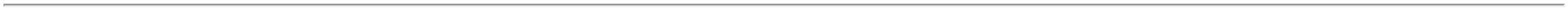 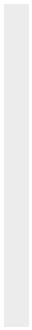 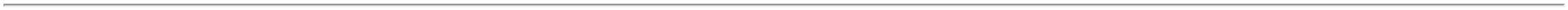 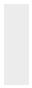 POLIURETANO RADIOPACO,TRANSPARENTE, UNICA VIA,MARCACOES NUMERADAS,COMPRIMENTOo itemsolicitado -Tremed Nãoatende o prazode entrega,pedidoCruz13/03/202414:41APROXIMADO 30CENTIMETROSemergencial.DaniellyEvelynPereira DaCruzPAPEL CREPADOVERDE30CMX30CMPROTECT PAPERF07710, POLARFIX;- Sispack Nãoatende o prazode entrega,pedidoPAPEL CREPADO0CMX30CM - CAIXA C/500R$R$R$1038291-FLH M Borgesnull20 Caixa3130,0000 0,00002.600,0000emergencial.13/03/202414:41TotalParcial:R$50.02.990,0000Total de Itens da Cotação: 17Total de Itens Impressos: 2Programaçãode EntregaPreçoUnitário FábricaPreçoProdutoCódigoFabricanteEmbalagem Fornecedor Comentário JustificativaRent(%) Quantidade Valor Total UsuárioDaniellyEvelynPereira DaHIPROMED-MORIAHCOMERCIO,IMPORTACAO ESERVICOS LTDA;- Axmed Nãoatende o prazode entrega,pedidoFLUXOMETRO ARCOMPRIMIDO 0-15LPM -FLUXOMETRO DE ARCOMPRIMIDO - UNIDADER$R$R$600,0000739387-CXnull10 UnidadeCruz60,0000 0,0000AXMED/RWRemergencial.13/03/202414:41TotalParcial:R$600,000010.0Total de Itens da Cotação: 17Total de Itens Impressos: 1Programaçãode EntregaPreçoUnitário FábricaPreçoProdutoCódigoFabricanteEmbalagem Fornecedor Comentário JustificativaRent(%) Quantidade Valor Total Usuário;- Rioclarense,QB, Gabisa,MedFutura,Medlinn eVENDIDOSOMENTECAIXA COM50UNIDADESENTREGAATE 45 DIASDaniellyEvelynPereira DaInovaçãoServiços eComércio deProdutosHospitalaresLtdaBelive e CMResponderamincorretaemnteo itemsolcitado,marcacompativelcom oFILTRO RESPIRATORIO P/VENTILADOR PULMONARMAQUET/SERVO - UNIDADEFILTRO PARAVENTILADORES -GVSR$R$R$642431-PACOTE50 UnidadeCruz45,0000 0,00002.250,000013/03/202414:41aparelho da naUnidade.TotalParcial:R$50.02.250,0000Total de Itens da Cotação: 17Total de Itens Impressos: 1Programaçãode EntregaPreçoUnitário FábricaPreçoProdutoCódigoFabricanteEmbalagem Fornecedor Comentário JustificativaRent(%) Quantidade Valor Total UsuárioKIT DRENO DE TORAX N 34FR. 2000ML -> COMPOSTODE DRENO DE TORAX 34FRRADIOPACO ESTERIL COM 16536CONECTOR E SISTEMA DEDaniellyEvelynPereira DaLOGMEDDISTRIBUIDORAE LOGISTICAHOSPITALAREIRELIKIT DRENO DETORAX N 34 FR.2000ML, CLINMEDR$R$9-unidadenull-1 UnidadeR$ 29,6500R$ 29,6500Cruz29,6500 0,0000DRENAGEM MEDIASTINAL13/03/202414:412000ML EM PVC. - UNIDADETotalParcial:1.0Total de Itens da Cotação: 17Total de Itens Impressos: 1Programaçãode EntregaPreçoUnitário FábricaPreçoProdutoCódigoFabricanteEmbalagem Fornecedor Comentário JustificativaRent(%) Quantidade Valor Total Usuário;- CBS, Labore SensorialDaniellyEvelynPereira DaTUBOENDOTRAQUEAL-,0 COM BALAO -- 01 - UND -GOODCOME,GOODCOMECANULA ENDOTRAQUEALS/CUFF 3.0 ESTERIL -UNIDADEMedlinnHospitalaresLtda - MeNão atende oprazo de3R$R$R$237967-UNDnull200 UnidadeCruz09,9000 0,00001.980,0000entrega,pedido13/03/202414:41emergencial.;- Eptica, QB,DaniellyEvelynPereira DaCruzBio Company,Dispomed eImperial Nãoatende o prazo 69,0000 0,0000de entrega,CATETER VENOSOCENTRAL MONOLUMENCATETERACES.VEN.CENT.UNIC.LUMENMedlinnHospitalaresLtda - MeR$R$R$345,0000338549-CXnull5 Unidade14GAX20CM (ADT) -UNIDADE14GX20CM,BIOMEDICAL13/03/2024pedido14:41emergencial.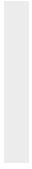 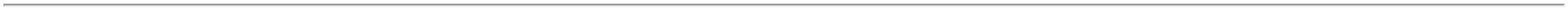 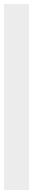 ;- CBS, Eptica,QB, Dispomed,Absoluta,DaniellyEvelynCATETER VENOSOCENTRAL DUPLOLUMEM4FRX13CM ,BIOMEDICALCATETER VENOSO CENTRALPEDIATRICO DUPLO LUMEN 38547MedlinnHospitalaresLtda - MeImperial ePereira DaCruzR$R$R$5-CXnullTremed Nãoatende o prazode entrega,pedido10 Unidade129,0000 0,00001.290,00004FR 22GX13CM - UNIDADE13/03/202414:41emergencial.;- Viver, CBS,DaniellyEvelynPereira DaCruzLabor, Hospfar,Ativa eSensorial Nãoatende o prazo 0,9900 0,0000de entrega,CONECTORVEDCAPMACHO/FEMEA,CREMERMedlinnHospitalaresLtda - MeTAMPA P/ EQUIPO 2 VIASLUER LOCK - UNIDADER$R$R$1737829-CXnull2000 Unidade1.980,000013/03/202414:41pedidoemergencial.TotalParcial:R$22215.0595.05.595,0000Total de Itens da Cotação: 17Total de Itens Impressos: 4TotalGeral:R$14.138,9500Clique aqui para geração de relatório completo com quebra de página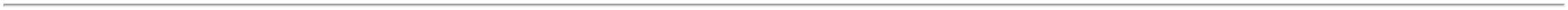 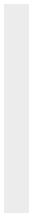 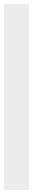 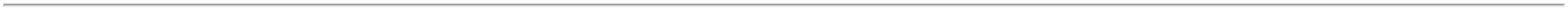 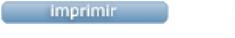 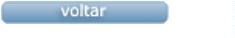 